IASE Membership 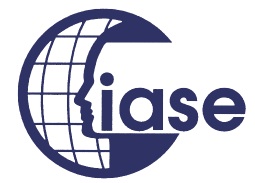      Please print clearlyDetails of 3 or more sponsored individualsIASE’s builds on current and historical strength to attend to her mission statement of reaching out to thewider international disability community. The following information that you provide will make adifference to our outcome as an IASE team and is greatly appreciated.
Effective 28 June, 2017 IASE is implementing rolling membership dates. This means that an individual new membership will be effective for a year after payment is processed. Membership renewal will work similarly: membership will be extended for one year provided a renewal is processed before the membership expires. If a renewal is received after the membership has expired, the new expiration date of the membership will be one year after the renewal.Surname:First name:First name:Address:City:State/Province:State/Province:State/Province:Postal code:Country:Country:E-mail:*Membership type*Membership type   US(check applicable)(check applicable)(check applicable)NameAmountInstitution $70$70Regular $50$50Sponsorship3 or more sponsored individuals – please state number here and attach details in page 2 below. Thanks)Sponsorship3 or more sponsored individuals – please state number here and attach details in page 2 below. Thanks)$20/person$20/person(Name and email of sponsored)Sponsorship3 or more sponsored individuals – please state number here and attach details in page 2 below. Thanks)Sponsorship3 or more sponsored individuals – please state number here and attach details in page 2 below. Thanks)$20/person$20/person(Name and email of sponsored)Student$20$20Developing economy $20$20 Please refer to website for qualifying countries.Marg Csapo Scholarship (Donation)Marg Csapo Scholarship (Donation)$______$______                                                         TotalPAYMENT DETAILS :PAYMENT DETAILS :PAYMENT DETAILS :PAYMENT DETAILS :PAYMENT DETAILS :PAYMENT DETAILS :PAYMENT DETAILS :PAYMENT DETAILS :PAYMENT DETAILS :PAYMENT DETAILS :Name of sponsored individualEmail addressName of member:- Country :SubjectCheck level of participation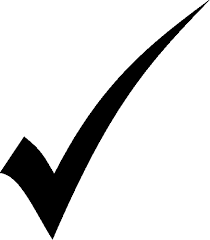 Please specify where appropriateActive participation ResearchActive participation PracticalProfession (please check only 1)AcademicProfession (please check only 1)EducationProfession (please check only 1)TherapyProfession (please check only 1)Support serviceArea of interest (check  NOT more than 2)Policy/managementArea of interest (check  NOT more than 2)Specific disability Area of interest (check  NOT more than 2)Transition / occupationalArea of interest (check  NOT more than 2)Social / CommunityArea of interest (check  NOT more than 2)AdvocacyArea of interest (check  NOT more than 2)Communication/behaviorArea of interest (check  NOT more than 2)OthersInterest for participating in IASE programs PresentationInterest for participating in IASE programs Sharing /Observing